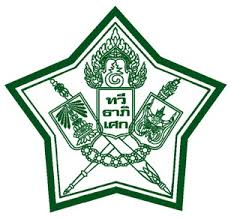 แบบสรุปภาพรวมกิจกรรมประจำภาคเรียนที่ 2 ปีการศึกษา 2560*******************************************************************************ชื่อโครงการ		..........................................................................................................................หน่วยงานรับผิดชอบ	..........................................................................................................................วัตถุประสงค์โครงการ...........................................................................................................................................................................................................................................................................................................................................................................................................................................................................ผลการปฏิบัติงานตามเป้าหมายเชิงปริมาณ..................................................................................................................................................................................................................................................................................................................เชิงคุณภาพ..................................................................................................................................................................................................................................................................................................................การใช้จ่ายงบประมาณปัญหาและอุปสรรคในการดำเนินกิจกรรมตามโครงการ.........................  (ระบุปัญหาและความต้องการที่จำเป็นในการพัฒนาจากข้อค้นพบ โดยระบุโครงการ/กิจกรรมและวิธีการพัฒนาคุณภาพผู้เรียน ครู ผู้บริหาร ชุมชนและแหล่งเรียนรู้ เพื่อกำหนดในแผนปฎิบัติการประจำปีในปีต่อไป) ...........................ความต้องการและการช่วยเหลือ..............  (ระบุความต้องการ การช่วยเหลือจากหน่วยงานต้นสังกัดและหน่วยงานที่เกี่ยวข้องในด้านวิชาการ การบริหารจัดการ และอื่นๆ) …………..กิจกรรมภายในโครงการการดำเนินงานการดำเนินงานการดำเนินงานผลลัพธ์ที่ได้ตามตัวชี้วัดของกิจกรรมผลลัพธ์ที่ได้ตามตัวชี้วัดของกิจกรรมกิจกรรมภายในโครงการยังไม่ดำเนินการกำลังดำเนินการสิ้นสุดกิจกรรมเชิงปริมาณเชิงคุณภาพกิจกรรมภายในโครงการประเภทงบประมาณประเภทงบประมาณประเภทงบประมาณประเภทงบประมาณได้รับจัดสรรใช้จ่ายจริงคงเหลือกิจกรรมภายในโครงการรายหัวกิจกรรมรายได้อื่นๆได้รับจัดสรรใช้จ่ายจริงคงเหลือรวมรวมรวมรวมรวมลงชื่อ ………………………………………...…… ผู้รายงาน       (....................................................)ตำแหน่ง ........................................................ลงชื่อ ………………………………………… ผู้ตรวจสอบ       (...............................................)รองผู้อำนวยการกลุ่มบริหาร.....................ลงชื่อ ………………………………………… ผู้ตรวจสอบ           (นายอานนท์  ธิติคุณากร)     หัวหน้ากลุ่มงานนโยบายและแผนความคิดเห็นของผู้อำนวยการ      [  ]  ทราบ            ข้อเสนอแนะ …………………………………………………………………………………………………………..……            ……………………………………………………………………………………………………………………………………                                                              ลงชื่อ …………………………………………                                                                           (นายชาย  จันทร์งาม)                                                             ผู้อำนวยการโรงเรียนทวีธาภิเศก บางขุนเทียนความคิดเห็นของผู้อำนวยการ      [  ]  ทราบ            ข้อเสนอแนะ …………………………………………………………………………………………………………..……            ……………………………………………………………………………………………………………………………………                                                              ลงชื่อ …………………………………………                                                                           (นายชาย  จันทร์งาม)                                                             ผู้อำนวยการโรงเรียนทวีธาภิเศก บางขุนเทียน